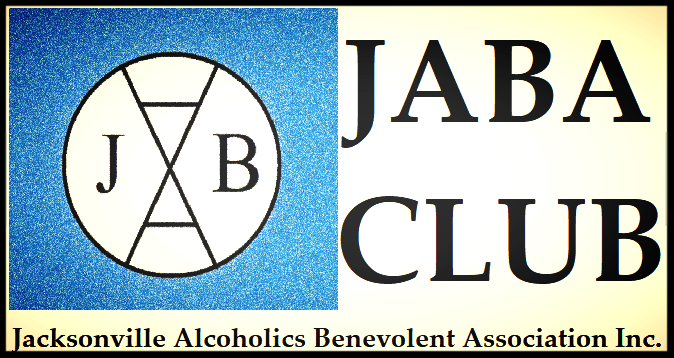 Call to Order and PrayerMeeting called to order at 6:00 pm with opening prayer by Tom G.AttendeesTom G., Joe C., Kelly A., Vicki T., Jeff D., Todd L. (also in attendance, Bill D. for accounting and tax return)Directors not present              Randy Z, Kenny T.Meeting Agenda GivenHanded out by Tom G.Approval of Previous Minutes
Previous minutes emailed prior to meeting. Motion and voted to approve.
Reports2018 tax return presented by Bill D. return approved.
Managers report given by Jeff D. emailed prior to meeting. Budget given for memorial day of 300$ Asking for board support at the fiesta group business meeting.Treasurers report given by Kelly A. emailed prior to meeting.Facilities: duplex septic system needs work Budget initiative: follow up discussion.Building committee: Discussed options for reshaping the property. Met with Baine B. about the propertyWent to bank to meet with loan officer and emailed financial reports. AnnouncementsKelly A. is resigning.Kenny T. is resigning.
Next meeting will be determined and all Directors notified by Tom G.
Other Business
None
Adjournment
Meeting adjourned at 7:35 pm and close with prayer led by Tom G.DATE:Monday May 13th 2019TIME:6:00LOCATION:Panera Bread San MarcoSECRETARY APPROVAL:
(Signature & Date)Joe calabro 5-13-19